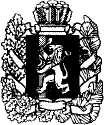 АДМИНИСТРАЦИЯ МАНСКОГО РАЙОНАКРАСНОЯРСКОГО КРАЯПОСТАНОВЛЕНИЕс. ШалинскоеО внесении изменений и дополнений в административный регламент предоставления муниципальной услугиВо исполнение Федерального закона от 01.12.2014 г. № 210-ФЗ «Об организации предоставления государственных и муниципальных услуг», п. 1 ст. 35 Устава Манского района, администрация Манского района ПОСТАНОВЛЯЕТ:Раздел 2 Административного регламента предоставления муниципальной     услуги «Предоставление муниципальной услуги по предварительному согласованию предоставления земельного участка», утвержденный постановлением администрации Манского района №265 от 23.03.2017г., внести следующие изменения и дополнения:«2.8. исчерпывающий перечень оснований для отказа в приеме документов необходимых для предоставления муниципальной услуги»:- текст документа написан неразборчиво, без указания фамилии, имени, отчества физического лица; в документах имеются подчистки, подписки, зачеркнутые слова и иные не оговоренные исправления.Дополнить пунктом 2.13 «Максимальный срок ожидания в очереди при заявлении о предоставлении муниципальной услуги составляет не более 20 минут».Дополнить пунктом 2.14 «Срок регистрации заявления заявителя о предоставлении муниципальной услуги составляет 3 дня».Прием и регистрация заявлений о предоставлении муниципальной услуги осуществляет приемная Главы Манского района. После регистрации заявление поступает для рассмотрения в установленные сроки в Комитет.Приложение №1 к административному регламенту предоставления муниципальной услуги изменить и читать в новой редакции.Глава района                                                                                 Н.Д. КозелеповПриложение №1 к административному регламентуЗАЯВЛЕНИЕО ПРЕДОСТАВЛЕНИИ (ПРЕДВАРИТЕЛЬНОМ СОГЛАСОВАНИИ ПРЕДОСТАВЛЕНИЯ) ЗЕМЕЛЬНОГО УЧАСТКАПрошу предоставить (предварительно согласовать предоставление) земельного участка из земель _________________________________________для _______________________________________________________________             (указать цель использования участка)вид права__________________________________________________________площадью (указывается площадь земельного участка, образуемого в соответствии со Схемой КПТ/ выпиской из ЕГРН ) _____________кв. м, расположенного  по адресу: Красноярский край, Манский район______________________________________________________________________________________ (адрес указывается в случае если земельному участку присвоен адрес, в случае отсутствия адреса земельного участка указывается иное описание местоположения земельного участка)кадастровый номер земельного участка _____________________________(указывается в случае предоставления земельного участка, сведения о котором внесены в государственный кадастр недвижимости)Способ получения документов:Приложения:___________________________________________________________________________________________________________________________________________________________________________________________________________________________________________________________________________________________________________________________________________________________________________________________________________________________________________________________________________________________________________________________________________Настоящим также подтверждаю, что:сведения, указанные в настоящем заявлении, на дату представления заявления достоверны;документы (копии документов) и содержащиеся в них сведения соответствуют установленным законодательством Российской Федерации требованиям.В соответствии с требованиями ст. 9 Федерального закона Российской Федерации от 27.июля 2006г. № 152-ФЗ «О персональных данных», подтверждаю свое согласие на обработку администрацией Манского района Красноярского края (далее Администрация) моих персональных данных.Предоставляю Администрации право осуществлять все действия (операции) с моими персональными данными, включая сбор, систематизацию, накопление, хранение, обновление, изменение, использование, обезличивание, блокирование, уничтожение. Администрация вправе обрабатывать мои персональные данные посредством внесения их в электронную базу данных и другие отчетные формы«___» _______________201 _г                                                         ____________________           (подпись заявителя)                                                            Главе Манского района                                                            Н.Д. Козелепову                                                             Главе Манского района                                                            Н.Д. Козелепову от______________________________________________________________________________________(Ф.И.О. заявителя, руководителя или 
представителя по доверенности)________________________________________________________________________________________(реквизиты документа, 
удостоверяющего личность)________________________________________________________________________________________(наименование организации, ИНН, ОГРН)________________________________________________________________________________________(адрес места жительства (для гражданина) или сведения о местонахождении организации)Адрес электронной почты: ___________ ____________________________________________Номер контактного телефона: __________________________________________от______________________________________________________________________________________(Ф.И.О. заявителя, руководителя или 
представителя по доверенности)________________________________________________________________________________________(реквизиты документа, 
удостоверяющего личность)________________________________________________________________________________________(наименование организации, ИНН, ОГРН)________________________________________________________________________________________(адрес места жительства (для гражданина) или сведения о местонахождении организации)Адрес электронной почты: ___________ ____________________________________________Номер контактного телефона: __________________________________________ЛичноЛичноПочтовым отправлением по адресу:Почтовым отправлением по адресу:Почтовым отправлением по адресу: